Ridgefield Conservation Commission 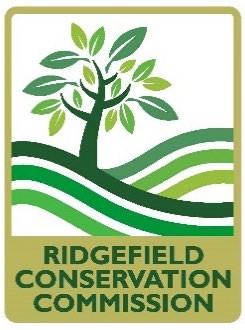 Town Hall Annex, 66 Prospect Street Ridgefield, CT 06877 (203) 431-2713 ● conservation@ridgefieldct.org Meeting January 31, 2022 at 7 P.M. Present 	James Coyle 		Roberta Barbieri 		Jack Kace				Allan Welby		Kitsey Snow (part)		Erik Keller				Matt Sharp		Daniel C. Levine			Jim Liptack				Andrew Hally (Town CEO)		Absent		Jean LinvilleGuests		P. Nichols, B. Nissim, B. Hartman, R. Bossis, N. Anthony, J. CapocciJim Coyle chaired the meeting. Dr. Kace took the minutes.The Chair called the meeting to order at 7 P.M. Approval of MinutesUpon motion duly made (Keller) and seconded (Sharp), and carried, it was RESOLVED that the minutes of the meeting of January 3, 2022 be approved, and ordered filed in Town Hall. Motion passed unanimously. Vote: 9-0Enforcement ActionsMr. Hally gave an update on three ongoing inquiries. He is working with David Grogins on one, Steve Lavatori on another, and will meet with the property owner on the third. He also asked the Commission if we would like a few wood duck boxes that he found were available from the State.  He will work with Mr. Welby on this. Commissioner interviews The interviews were held to select a candidate to recommend to the BOS for alternate Commissioner. Peter Nichols and Benjamin Nissim both made statements and responded to questions. Both candidates were found to be highly qualified. A vote was held, and Peter Nichols was selected. Vote 6-2NRI UpdateDeferred to the next meetingGrantsApplications have been sent to the Lewis Fund and the Ridgefield Thrift Shop.Open SpaceBoy Scout property acquisition approved at Town Meeting. Now being finalized.                                    OSWA grant of $42,000 has finally been received by the Town. 					    Declaration of open space discussion to be scheduled with the BOS.FECBDeferred to the next meeting.Invasive PlantsMs. Barbieri provided the planned presentation to the BOS and it was discussed and strongly supported by the Commission.Community OutreachMr. Levine reported that two new Ranger families have signed up. Meetings for Attendance No conflicts were noted. Chairman’s RemarksAfter three candidate interviews, the search for an administrative assistant continues.The expense budget request was reduced by $2,500, which needs to be addressed at a BOS meeting.A motion was made by Jim Liptack that the meeting be adjourned. It was seconded by Erik Keller and unanimously approved. Vote 9-0